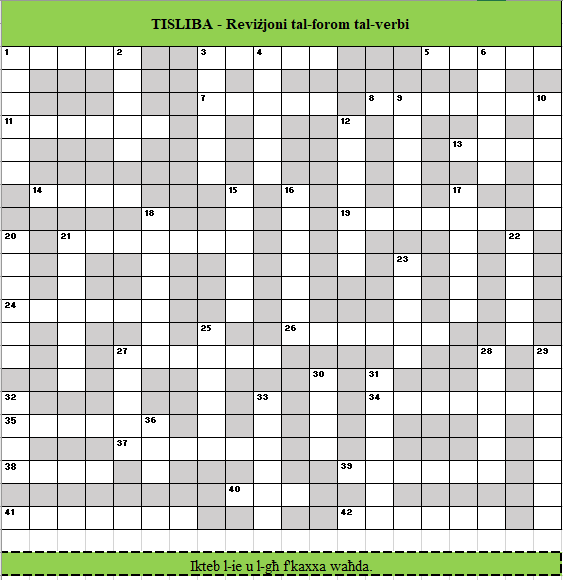 Nissel il-forma tal-verb mill-għerq u iktibha fit-tisliba.MimdudinMimdudinMimdudinMimdudinWeqfinWeqfinWeqfinWeqfinNumruGħerqFormaKelmaNumruGħerqFormaKelma1b-s-r11b-r-d23w-ż-n32r-q-d15b-r-x13w-s-l27s-f-j24ż-f-n28b-ż-q76r-ż-n211r-s-s29r-għ-d613ġ-r-r110q-r-t-sK114b-l-h912f-s-l519s-d-d215f-r-d221k-s-r516s-m-t724x-n-d-rK117b-s-r226t-r-f218s-r-q727q-t-l720b-x-q234b-ħ-b-ħK221b-n-d-lK235b-r-q222ħ-b-t137q-r-b223ħ-r-t138ħ-l-l125s-b-r839d-r-b727n-f-q140f-w-r128ħ-b-b241r-b-t729ħ-r-ġ1042m-għ-k630x-m-m131r-d-m732s-b-ħ933s-b-r236q-w-m1